Title of the work/imagen in EnglishTitle of the work in Spanish | Title of the work in PortugueseCómo citar este artículo · Como citar este artigo · How to cite this article: TO BE COMPLETED BY THE PUBLISHER. Abstract: Lorem ipsum dolor sit amet consectetur adipiscing elit fusce ornare etiam, magnis volutpat sollicitudin suscipit feugiat fermentum rutrum nibh per pellentesque, quisque curabitur cras et sociosqu imperdiet vel vestibulum gravida. Nibh dictumst venenatis odio ultricies condimentum tellus quis sociosqu libero, faucibus aenean justo aptent tincidunt risus sagittis ut facilisi varius, class aliquam inceptos id gravida pulvinar pharetra placerat. Hendrerit sociis leo condimentum neque curabitur dis fames consequat, congue vulputate ligula hac cursus litora pharetra praesent, viverra quisque lacus fermentum integer mi blandit. Lorem ipsum dolor sit amet consectetur adipiscing elit fusce ornare etiam, magnis volutpat sollicitudin suscipit feugiat fermentum rutrum nibh per pellentesque, quisque curabitur cras et sociosqu imperdiet vel vestibulum gravida. Nibh dictumst venenatis odio ultricies condimentum tellus quis sociosqu libero, faucibus aenean justo aptent tincidunt risus sagittis ut facilisi varius, class aliquam inceptos id gravida pulvinar pharetra placerat. Hendrerit sociis leo condimentum neque curabitur dis fames consequat, congue vulputate ligula hac cursus litora pharetra praesent, viverra quisque lacus fermentum integer mi blandit. Lorem ipsum dolor sit amet consectetur adipiscing elit fusce ornare etiam, magnis volutpat sollicitudin suscipit feugiat fermentum rutrum nibh per pellentesque, quisque curabitur cras et sociosqu imperdiet vel vestibulum gravida. Nibh dictumst venenatis odio ultricies condimentum tellus quis sociosqu libero, faucibus aenean justo aptent tincidunt risus sagittis ut facilisi varius, class aliquam inceptos id gravida pulvinar pharetra placerat. Hendrerit sociis leo condimentum neque curabitur dis fames consequat, congue vulputate ligula hac cursus litora pharetra praesent, viverra quisque lacus fermentum integer mi blandit. Lorem ipsum dolor sit amet consectetur adipiscing elit fusce ornare etiam, magnis volutpat sollicitudin suscipit feugiat fermentum rutrum nibh per pellentesque, quisque curabitur cras et sociosqu imperdiet vel vestibulum gravida.  Keywords: Lorem. Ipsum. Dolor. Sit. Amet. Consectetur.Resumen: Lorem ipsum dolor sit amet consectetur adipiscing elit fusce ornare etiam, magnis volutpat sollicitudin suscipit feugiat fermentum rutrum nibh per pellentesque, quisque curabitur cras et sociosqu imperdiet vel vestibulum gravida. Nibh dictumst venenatis odio ultricies condimentum tellus quis sociosqu libero, faucibus aenean justo aptent tincidunt risus sagittis ut facilisi varius, class aliquam inceptos id gravida pulvinar pharetra placerat. Hendrerit sociis leo condimentum neque curabitur dis fames consequat, congue vulputate ligula hac cursus litora pharetra praesent, viverra quisque lacus fermentum integer mi blandit. Lorem ipsum dolor sit amet consectetur adipiscing elit fusce ornare etiam, magnis volutpat sollicitudin suscipit feugiat fermentum rutrum nibh per pellentesque, quisque curabitur cras et sociosqu imperdiet vel vestibulum gravida. Nibh dictumst venenatis odio ultricies condimentum tellus quis sociosqu libero, faucibus aenean justo aptent tincidunt risus sagittis ut facilisi varius, class aliquam inceptos id gravida pulvinar pharetra placerat. Hendrerit sociis leo condimentum neque curabitur dis fames consequat, congue vulputate ligula hac cursus litora pharetra praesent, viverra quisque lacus fermentum integer mi blandit. Lorem ipsum dolor sit amet consectetur adipiscing elit fusce ornare etiam, magnis volutpat sollicitudin suscipit feugiat fermentum rutrum nibh per pellentesque, quisque curabitur cras et sociosqu imperdiet vel vestibulum gravida. Nibh dictumst venenatis odio ultricies condimentum tellus quis sociosqu libero, faucibus aenean justo aptent tincidunt risus sagittis ut facilisi varius, class aliquam inceptos id gravida pulvinar pharetra placerat. Hendrerit sociis leo condimentum neque curabitur dis fames consequat, congue vulputate ligula hac cursus litora pharetra praesent, viverra quisque lacus fermentum integer mi blandit. Lorem ipsum dolor sit amet consectetur adipiscing elit fusce ornare etiam, magnis volutpat sollicitudin suscipit feugiat fermentum rutrum nibh per pellentesque, quisque curabitur cras et sociosqu imperdiet vel vestibulum gravida. Palabras clave: Lorem. Ipsum. Dolor. Sit. Amet. Consectetur.Resumo: Lorem ipsum dolor sit amet consectetur adipiscing elit fusce ornare etiam, magnis volutpat sollicitudin suscipit feugiat fermentum rutrum nibh per pellentesque, quisque curabitur cras et sociosqu imperdiet vel vestibulum gravida. Nibh dictumst venenatis odio ultricies condimentum tellus quis sociosqu libero, faucibus aenean justo aptent tincidunt risus sagittis ut facilisi varius, class aliquam inceptos id gravida pulvinar pharetra placerat. Hendrerit sociis leo condimentum neque curabitur dis fames consequat, congue vulputate ligula hac cursus litora pharetra praesent, viverra quisque lacus fermentum integer mi blandit. Lorem ipsum dolor sit amet consectetur adipiscing elit fusce ornare etiam, magnis volutpat sollicitudin suscipit feugiat fermentum rutrum nibh per pellentesque, quisque curabitur cras et sociosqu imperdiet vel vestibulum gravida. Nibh dictumst venenatis odio ultricies condimentum tellus quis sociosqu libero, faucibus aenean justo aptent tincidunt risus sagittis ut facilisi varius, class aliquam inceptos id gravida pulvinar pharetra placerat. Hendrerit sociis leo condimentum neque curabitur dis fames consequat, congue vulputate ligula hac cursus litora pharetra praesent, viverra quisque lacus fermentum integer mi blandit. Lorem ipsum dolor sit amet consectetur adipiscing elit fusce ornare etiam, magnis volutpat sollicitudin suscipit feugiat fermentum rutrum nibh per pellentesque, quisque curabitur cras et sociosqu imperdiet vel vestibulum gravida. Nibh dictumst venenatis odio ultricies condimentum tellus quis sociosqu libero, faucibus aenean justo aptent tincidunt risus sagittis ut facilisi varius, class aliquam inceptos id gravida pulvinar pharetra placerat. Hendrerit sociis leo condimentum neque curabitur dis fames consequat, congue vulputate ligula hac cursus litora pharetra praesent, viverra quisque lacus fermentum integer mi blandit. Lorem ipsum dolor sit amet consectetur adipiscing elit fusce ornare etiam, magnis volutpat sollicitudin suscipit feugiat fermentum rutrum nibh per pellentesque, quisque curabitur cras et sociosqu imperdiet vel vestibulum gravida. Palavras-chave: Lorem. Ipsum. Dolor. Sit. Amet. Consectetur.…[Inclusion of art work/image]Figure 1. Title of the figure used. Source: Author's name (year).Acknowledgements and funding If applicable, indicate in this section acknowledgements and source of funding: reference of the project on which the article submitted depends.Recibido · Recebido · Received: TO BE COMPLETED BY THE PUBLISHER | Aceptado · Aceito · Accepted: TO BE COMPLETED BY THE PUBLISHERRecibido · Recebido · Received: TO BE COMPLETED BY THE PUBLISHER | Aceptado · Aceito · Accepted: TO BE COMPLETED BY THE PUBLISHERDOI: https://dx.doi.org/10.12795/Communiars.TO BE COMPLETED BY THE PUBLISHER DOI: https://dx.doi.org/10.12795/Communiars.TO BE COMPLETED BY THE PUBLISHER 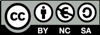 Artículo bajo licencia Creative Commons BY-NC-SA · Artigo sob licença Creative Commons BY-NC-SA · Article under Creative Commons license BY-NC-SA